Приложение к постановлению администрацииКрапивинского муниципального районаот 30.03.2018г № 216Муниципальная программа «Формирование современной городской среды в Крапивинском муниципальном районе на 2018-2022 годы»Паспорт муниципальной программы «Формирование современной городской среды Крапивинского муниципального района» на 2018-2022 годы (далее – Программа)1. Характеристика текущего состояния сектора благоустройства Крапивинского муниципального районаСоздание условий для системного повышения качества и комфорта городской среды на всей территории Российской Федерации является одним из приоритетных направлений стратегического развития Российской Федерации. Основным принципом формирования комфортной городской среды является комплексный подход при создании эффективной системы благоустройства, в том числе за счет реализации мероприятий по благоустройству дворовых территорий многоквартирных домов и муниципальных территорий общего пользования в населенных пунктах с численностью населения более 1000 человек и обустройству мест массового отдыха населения (городских парков) в городах с численностью до 250000 человек.На начало 2017 г. численность населения муниципального образования Крапивинского района составила 23 970 человек. Уровень благоустройства определяет комфортность проживания горожан и является одной из проблем, требующих каждодневного внимания и эффективных решений, включающих комплекс мероприятий по инженерной подготовке и обеспечению безопасности, озеленению и устройству покрытий, освещению, размещению малых архитектурных форм и объектов монументального искусства.Уже много лет подряд, особенно в весенний период, на территории района организуются субботники, в ходе которых граждане и организации в добровольном порядке принимают участие в благоустройстве территорий, прилегающих к своим домам, офисам, территориям общего пользования. Так, ежедневно в таких субботниках принимает участие более 200 человек. В 2017 году жителями многоквартирных домов Крапивинского муниципального района собственными силами произведены работы по устройству клумб и посадке деревьев на придомовых территориях. В целях реализации настоящей муниципальной программы под дворовыми территориями многоквартирных домов понимается совокупность территорий, прилегающих к многоквартирным домам, с расположенными на них объектами, предназначенными для обслуживания и эксплуатации таких домов, и элементами благоустройства этих территорий, в том числе местами стоянки автотранспортных средств, тротуарами и автомобильными дорогами, включая автомобильные дороги, образующие проезды к территориям, прилегающим к многоквартирным домам. Проведение мероприятий по благоустройству дворовых территорий многоквартирных домов, а также территорий общего пользования будет осуществляться с учетом необходимости обеспечения физической, пространственной и информационной доступности зданий, сооружений, дворовых и общественных территорий для инвалидов и других маломобильных групп населения. Таким образом комплексный подход к реализации мероприятий по благоустройству, отвечающих современным требованиям, позволит создать современную городскую комфортную среду для проживания граждан и пребывания гостей, а также комфортное современное «общественное пространство». 2. Приоритеты реализуемой политики в сфере благоустройства на территории Крапивинского муниципального района, цели и задачи.3. Перечень подпрограмм муниципальной программы с кратким описанием подпрограмм и основных мероприятийМуниципальная программа не содержит подпрограмм. Основными мероприятиями муниципальной программы являются: 3.1.Благоустройство дворовых территорий; 3.2. Обустройство мест массового отдыха населения (парков). Минимальный перечень работ по благоустройству дворовых территорий многоквартирных домов Крапивинского муниципального района включает в себя: а) ремонт дворовых территорий; б) обеспечение освещения дворовых территорий, в) установка скамеек, урн для мусора; Визуальный перечень образцов элементов благоустройства:внешние размеры (ВхШхГ), мм - 510х250х250;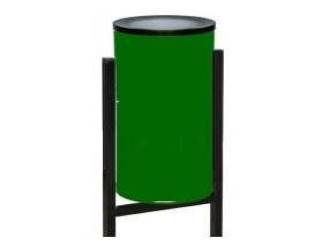 внутренний объем, л – 25;наличие пепельницы – нет;РазмерРазмерналичие внутреннего контейнера – нет;способ опустошения урны – опрокидывание;покрытие - полимерное порошковое;цвет покрытия – зелёная;вес, кг – 5.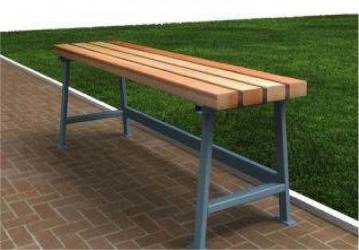 Размер: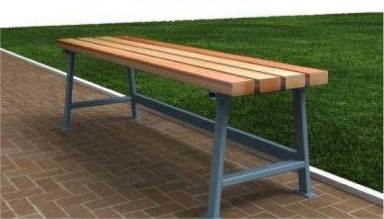 длина: 1500 мм; высота: 500 мм;ширина: 400 мм. Материал:труба профильная 25х50 14 м; брусок 80х40 - 4 шт.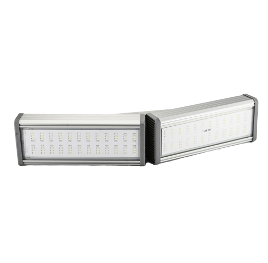 Нормативная стоимость (единичные расценки) работ по благоустройству, входящих в состав минимального перечня работДополнительный перечень работ по благоустройству дворовых территорий многоквартирных домов Крапивинского муниципального района включает в себя: а) оборудование автомобильных парковок,б) ремонт тротуаров, ремонт твердых покрытий аллей, пешеходных дорожек, пешеходных мостиков, в) озеленение территорий, г) ремонт отмостки, д) оборудование детских и (или) спортивных площадок, е) установка дополнительных элементов благоустройства, малых архитектурных форм. ж) иные виды работ.3. Перечень подпрограмм муниципальной программы с кратким описанием подпрограмм и основных мероприятийМуниципальная программа не содержит подпрограмм. Основными мероприятиями муниципальной программы являются: 3.1.Благоустройство дворовых территорий; 3.2. Обустройство мест массового отдыха населения (парков). Для достижения заявленных целей и решения поставленных задач в рамках настоящей Программы предусмотрена реализация следующих подпрограмм:  - «Благоустройство дворовых территорий»; - «Благоустройство муниципальной территории общего пользования».Реализация мероприятий формируется на основе:- поступивших заявок от заинтересованных лиц, их оценки и рассмотрения о включении в муниципальную программу (постановление администрации Зеленогорского городского поселения от___ №_____);- проведенной инвентаризации (постановление администрации Крапивинского муниципального района от _______ № ______)- адресного перечня территорий общего пользования, перечня многоквартирных домов, дворовые территории которых были отобраны с учетом результатов общественного обсуждения проекта муниципальной программы (приложение №4);- адресный перечень объектов недвижимого имущества (включая объекты незавершенного строительства) и земельных участков, находящихся в собственности (пользовании) юридических лиц и индивидуальных предпринимателей, подлежащих благоустройству не позднее 2022 года за счет средств указанных лиц в соответствии с заключенными соглашениями с органами местного самоуправления (приложение №6);Проведение работ по благоустройству дворовых территорий многоквартирных домов и общественных территорий должно осуществляться в соответствии с установленными действующим законодательством требованиями обеспечения физической, пространственной и информационной доступности зданий, сооружений, дворовых и общественных территорий для инвалидов и других маломобильных групп населения.Все работы формируются из:- порядка разработки, обсуждения с заинтересованными лицами и утверждения дизайн - проектов благоустройства дворовой территории (приложение №3).- минимального и дополнительного перечня работ (приложение №1);- форм и минимальной доли финансового и (или) трудового участия заинтересованных лиц (приложение № 2), порядка аккумулирования и расходования средств заинтересованных лиц, направляемых на выполнение минимального и дополнительного перечней работ по благоустройству дворовых территорий, и механизм контроля за их расходованием (приложение № 5).4. Ресурсное обеспечение реализации муниципальной программы «Формирование современной городской среды в Зеленогорском городском поселении на 2018-2022 год»В рамках муниципальной программы планируется софинансирование за счет средств федерального бюджета, средств бюджета Кемеровской области, средств бюджета муниципального образования, а также софинансирование за счет средств жителей многоквартирных домов, дворовые территории которых планируются к благоустройству за счет выполнения дополнительного перечня работ в рамках муниципальной программы. Муниципальная программа реализуется за счет выполнения комплекса мероприятий, которые будут предусмотрены Правилами предоставления и распределения субсидий из бюджета Кемеровской области местным бюджетам в рамках реализации приоритетного проекта «Формирование комфортной городской среды».Объемы финансирования будут утверждены отдельным нормативно-правовым актом администрации Крапивинского муниципального района.5. Прогноз ожидаемых результатов реализации программы6. Плановое значение целевого показателя (индикатора)7. Методика оценки эффективности реализации муниципальной программы определяет алгоритм оценки результативности и эффективности мероприятий, входящих в состав муниципальной программы, в процессе и по итогам ее реализации.Эффективность реализации муниципальной программы, состоящей из мероприятий, определяется как оценка эффективности реализации каждого мероприятия, входящего в ее состав. Под результативностью понимается степень достижения запланированного уровня нефинансовых результатов реализации мероприятий. Для оценки результативности мероприятий используются плановые и фактические значения соответствующих целевых показателей. Индекс результативности мероприятий определяется по формулам: Iр = Σ(Mn*S), где: Iр – индекс результативности мероприятий; S – соотношение достигнутых и плановых результатов целевых значений показателей. Соотношение рассчитывается по формуле: S = Rп/Rф, где: Rп – плановый результат целевого значения показателя; Rф – достигнутый результат целевого значения показателя; Mn – весовое значение показателя (вес показателя), характеризующего мероприятие. Вес показателя рассчитывается по формуле: Mn = 1/N, где: N – общее число показателей, характеризующих выполнение мероприятий. Под эффективностью понимается отношение затрат на достижение (фактических) нефинансовых результатов реализации мероприятий к планируемым затратам мероприятий. Эффективность мероприятий определяется по индексу эффективности. Индекс эффективности мероприятий определяется по формуле: Iэ = (Vф*Iр)/Vn, где: Iэ – индекс эффективности мероприятий; Vф – объем фактического совокупного финансирования мероприятий; Iр – индекс результативности мероприятий; Vn – объем запланированного совокупного финансирования мероприятий. По итогам проведения анализа индекса эффективности дается качественная оценка эффективности реализации мероприятий: наименование индикатора – индекс эффективности мероприятий (Iэ). Высоким уровнем эффективности мероприятий считается значение показателя Iэ, находящееся в пределах от 0,9 до 1,1. Запланированным уровнем эффективности мероприятий считается значение показателя Iэ, находящееся в пределах от 0,8 до 0,9. Если реализация муниципальной программы не отвечает приведенным выше критериям, уровень эффективности ее реализации признается неудовлетворительным.8. Форма и минимальная доля финансового и (или) трудового участия заинтересованных лиц, организаций в выполнении минимального и дополнительного перечней работ по благоустройству дворовых территорий8.1. Минимальная доля финансового участия заинтересованных лиц в выполнении минимального перечня работ по благоустройству дворовых территорий составляет 5% от общей стоимости работ.Для работ по ремонту дворовых проездов помимо этого устанавливается условие о финансировании заинтересованными лицами работ по разработке проектно-сметной документации и работ по проверке достоверности определения сметной стоимости капитального ремонта объектов.8.2. Собственники помещений в многоквартирных домах, собственники иных зданий и сооружений, расположенных в границах дворовой территории, подлежащей благоустройству (далее - заинтересованные лица), участвуют в реализации мероприятий по благоустройству дворовых территорий следующим образом:В рамках дополнительного перечня работ предусматривается софинансирование заинтересованными лицами от 1% до 5% от общей стоимости необходимых для выполнения работ, а также оплата в полном объеме за счет средств заинтересованных лиц разработки проектно-сметной документации и работ по проверке достоверности определения сметной стоимости выполняемых работ по благоустройству.Для работ, предусмотренных подпункта д «е» пункта 3 – обязательное условие: - софинансирование заинтересованными лицами не менее 90% от общей суммы финансового участия.8.3. Трудовое участие заинтересованных лиц в работах по благоустройству в рамках минимального и дополнительного перечней не является обязательным и может быть предложено заинтересованными лицами дополнительно к предложению о финансовом участии.Формами трудового участия могут быть:- выполнение жителями неоплачиваемых работ, не требующих специальной квалификации, как например: подготовка объекта (дворовой территории) к началу работ (земляные работы, уборка мусора) и другие работы (покраска оборудования, посадка деревьев);- предоставление материалов, техники и т.д.;- обеспечение благоприятных условий для работы подрядной организации, выполняющей работы, и ее работников (горячий чай, печенье и т.д.).9. Порядок внесения изменения в программу1. По решению общественной комиссии внесение изменений в данную программу может быть осуществлено на основании: - изменения объемов финансирования из различных источников, предусмотренных программой; - изменения требований федерального и областного законодательства; - роста числа участников программы; - форс-мажорных обстоятельств. 2. Постановлением администрации Крапивинского муниципального района данные изменения вносятся в программу.Заместитель главыКрапивинского муниципального района Н.Ф.Арнольд Наименование программыМуниципальная программа «Формирование
современной городской среды Крапивинского муниципального района на 2018-2022 годы»Директор муниципальной программыЗаместитель главы Крапивинского муниципального района (Н.Ф.Арнольд)Ответственный исполнитель
программыОтдел по управлению жилищно-коммунальным хозяйством администрации Крапивинского муниципального районаУчастники программы Администрация Крапивинского муниципального района; Администрации городских и сельских поселений Крапивинского района;Комитет по управлению муниципальным имуществом Крапивинского муниципального района;Организации, осуществляющие управление многоквартирными домами (УК, ТСЖ, ТСН);
Подпрограммы программыМуниципальная программа не содержит подпрограмм Цели программы1. Повышение уровня благоустройства на территории Крапивинского муниципального района 2.Повышение качества и комфорта проживания на территории Крапивинского муниципального района.Задачи программы1.Повышение уровня благоустройства дворовых территорий многоквартирных домов Крапивинского муниципального района. 2.Повышение уровня благоустройства территорий общего пользования Крапивинского муниципального района. 3.Повышение уровня вовлеченности заинтересованных граждан, организаций в реализацию мероприятий по благоустройству территории Крапивинского муниципального района.Целевые индикаторы и
показатели программыКоличество отремонтированных дворов, шт.Количество отремонтированных территорий общего пользования города, шт.Доля дворовых территорий, реализованных с финансовым участием граждан, %Доля дворовых территорий, реализованных с трудовым участием граждан, %Доля муниципальных территорий общего пользования, реализованных с финансовым (трудовым) участием граждан, организаций, %Срок реализации программы2018-2022 годыОбъемы бюджетных
ассигнований программы2018 год ___________________________ тыс.руб.2019 год ___________________________ тыс.руб.2020 год ___________________________ тыс.руб.2021 год _____ _____________________ тыс.руб.2022 год ___________________________ тыс.руб.Ожидаемые результаты
реализации программы1. Обеспечение формирования единого облика муниципального образования.2. Обеспечение создания, содержания и развития объектов благоустройства на территории муниципального образования, включая объекты, находящиеся в частной собственности и прилегающие к ним территории.3. Повышение уровня вовлеченности заинтересованных граждан, организаций в реализацию мероприятий по благоустройству территории муниципального образования.4. Внедрение энергосберегающих технологий при освещении улиц, площадей, скверов, парков культуры и отдыха, других объектов внешнего благоустройства.Основные приоритеты политики в сфере благоустройства 1. Создание благоприятной, безопасной и комфортной среды для проживания и жизнедеятельности населения. 2. Сохранение природных объектов, в том числе объектов озеленения. 3. Поддержание высокого уровня санитарного и эстетического состояния территории. Цель муниципальной программы Повышение качества и комфорта городской среды на территории Крапивинского муниципального района. Задачи муниципальной программы 1. Обеспечение формирования единых подходов и ключевых приоритетов формирования комфортной городской среды на территории Крапивинского муниципального района с учетом приоритетов территориального развития. 2. Создание универсальных механизмов вовлеченности заинтересованных граждан, организаций в реализацию мероприятий по благоустройству территории муниципального образований Крапивинского муниципального района. 3. Обеспечение проведения мероприятий по благоустройству территорий Крапивинского муниципального района в соответствии с едиными требованиями. № п/пВид работЕдиница измеренияЕдиничная расценка, руб.Единичная расценка, руб.1Строительство внутриквартального, дворового проезда, автостоянки с асфальтобетонным покрытием1 кв. мс бордюром1609без бордюра11342Ремонт внутриквартального, дворового проезда, автостоянки с фрезерованием верхнего слоя и асфальтобетонным покрытием1 кв. мс бордюром1948без бордюра10323Строительство тротуара (пешеходной дорожки) с асфальтобетонным покрытием1 кв. мс бордюром1557без бордюра8534Поднятие горловины колодца (без стоимости люка)1 шт.459545955Поднятие горловины колодца (со стоимостью люка)1 шт.12598125986Установка скамейки1 шт.103410347Стоимость скамейки1 шт.550055008Установка урн для мусора1 шт.4974979Стоимость урны для мусора1 шт.1300130010Стоимость установки светильника (над подъездом дома)1 пм118671186711Стоимость светильника1 шт.45234523Наименование муниципальной программы, подпрограммы, мероприятияИсточник финансированияВсего 2018 -2022 годОбъемы финансовых ресурсов, тыс. руб.Объемы финансовых ресурсов, тыс. руб.Объемы финансовых ресурсов, тыс. руб.Объемы финансовых ресурсов, тыс. руб.Объемы финансовых ресурсов, тыс. руб.Наименование муниципальной программы, подпрограммы, мероприятияИсточник финансированияВсего 2018 -2022 год2018 год2019 год2020 год2021 год2022 годМуниципальная программа «Формирование комфортной городской среды в Крапивинском муниципальном районе» на 2018-2022 годы»ВсегоМуниципальная программа «Формирование комфортной городской среды в Крапивинском муниципальном районе» на 2018-2022 годы»Местный бюджетМуниципальная программа «Формирование комфортной городской среды в Крапивинском муниципальном районе» на 2018-2022 годы»Иные не запрещенные законодательством источники:Муниципальная программа «Формирование комфортной городской среды в Крапивинском муниципальном районе» на 2018-2022 годы»Федеральный бюджетМуниципальная программа «Формирование комфортной городской среды в Крапивинском муниципальном районе» на 2018-2022 годы»Областной бюджетМуниципальная программа «Формирование комфортной городской среды в Крапивинском муниципальном районе» на 2018-2022 годы»Средства юридических и физических лицБлагоустройство дворовыхТерриторииВсегоБлагоустройство дворовыхТерриторииМестный бюджетБлагоустройство дворовыхТерриторииИные не запрещенные законодательством источники:Благоустройство дворовыхТерриторииФедеральный бюджетБлагоустройство дворовыхТерриторииОбластной бюджетБлагоустройство дворовыхТерриторииСредства юридических и физических лицОбустройство мест массового отдыха населения (парков).ВсегоОбустройство мест массового отдыха населения (парков).Местный бюджетОбустройство мест массового отдыха населения (парков).Иные не запрещенные законодательством источники:Обустройство мест массового отдыха населения (парков).Федеральный бюджетОбустройство мест массового отдыха населения (парков).Областной бюджетОбустройство мест массового отдыха населения (парков).Средства юридических и физических лиц№п/пОжидаемые результатыреализации программыОценка влияния ожидаемыхрезультатов на функционирование экономики и социальной сферымуниципального образованияОценка влияния ожидаемыхрезультатов на функционирование экономики и социальной сферымуниципального образования1.Доведение до 100% доли благоустроенных дворовых территорий Крапивинского муниципального района - повысит качество городской среды;- улучшит параметры качества жизни населения, демографическую ситуацию;- повысит конкурентоспособность муниципального образования, его привлекательность для населения и бизнеса;- сформирует на территории муниципального образования новые и современные общественные пространства.- повысит качество городской среды;- улучшит параметры качества жизни населения, демографическую ситуацию;- повысит конкурентоспособность муниципального образования, его привлекательность для населения и бизнеса;- сформирует на территории муниципального образования новые и современные общественные пространства.2.Благоустройство общественных территорий Крапивинского муниципального района- повысит качество городской среды;- улучшит параметры качества жизни населения, демографическую ситуацию;- повысит конкурентоспособность муниципального образования, его привлекательность для населения и бизнеса;- сформирует на территории муниципального образования новые и современные общественные пространства.- повысит качество городской среды;- улучшит параметры качества жизни населения, демографическую ситуацию;- повысит конкурентоспособность муниципального образования, его привлекательность для населения и бизнеса;- сформирует на территории муниципального образования новые и современные общественные пространства.Основные риски, оказывающие влияние на конечные результатыреализации мероприятий региональной программыОсновные риски, оказывающие влияние на конечные результатыреализации мероприятий региональной программыОсновные риски, оказывающие влияние на конечные результатыреализации мероприятий региональной программыОсновные риски, оказывающие влияние на конечные результатыреализации мероприятий региональной программы№п/пНаименование рискаНаименование рискаМероприятия по предупреждению рисков1.Бюджетные риски, связанные с дефицитом регионального и местного бюджетов.Бюджетные риски, связанные с дефицитом регионального и местного бюджетов.1. Реализация требований об обязательном закреплении за собственниками, законными владельцами (пользователями) обязанности по содержанию прилегающих территорий.2. Использование механизмов софинансирования гражданами и организациями мероприятий по благоустройству.2.Риски, связанные с возможностью невыполнения гражданами и организациями своих обязательств по софинансированию мероприятий муниципальной программы.Риски, связанные с возможностью невыполнения гражданами и организациями своих обязательств по софинансированию мероприятий муниципальной программы.1. Закрепление в протоколах общих собраний и договорах о выделении бюджетного финансирования обязательств по софинансированию работ и ответственности за их нарушение2. Использование механизмов судебного взыскания задолженности.3.Социальные риски, связанные с низкой социальной активностью населения, отсутствием массовой культуры соучастия в благоустройстве дворовых территорий и т.п.Социальные риски, связанные с низкой социальной активностью населения, отсутствием массовой культуры соучастия в благоустройстве дворовых территорий и т.п.1. Проведение информационно-разъяснительной работы в средствах массовой информации в целях стимулирования активности граждан и бизнеса.2. Проведение встреч с населением, семинаров, круглых столов.3. Участие представителей органов местного самоуправления в общих собраниях собственников помещений в МКД.4.Управленческие (внутренние) риски, связанные с неэффективным управлением реализацией муниципальной программы, низким качеством межведомственного взаимодействия, недостаточным контролем над реализацией муниципальной программы и т. д.Управленческие (внутренние) риски, связанные с неэффективным управлением реализацией муниципальной программы, низким качеством межведомственного взаимодействия, недостаточным контролем над реализацией муниципальной программы и т. д.1. Проведение предварительной методологической работы, в том числе с привлечением экспертов.2. Учёт единой методологии, разработанной на федеральном уровне.3. Организация жесткого контроля соблюдения графиков реализации муниципальной программы.4. Инициирование, при необходимости, дополнительных поручений Главы города о принятии дополнительных мер в целях реализации мероприятий программы.№ п/пНаименование муниципальной программы, подпрограммы, мероприятияНаименование целевого показателя (индикатора)Ед. изм.Плановое значение целевого показателя (индикатора)Плановое значение целевого показателя (индикатора)Плановое значение целевого показателя (индикатора)Плановое значение целевого показателя (индикатора)Плановое значение целевого показателя (индикатора)№ п/пНаименование муниципальной программы, подпрограммы, мероприятияНаименование целевого показателя (индикатора)Ед. изм.20182019202020212022 «Формирование комфортной городской среды»Количество благоустроенных дворовых территорийЕд.39152637 «Формирование комфортной городской среды»Доля благоустроенных дворовых территорий от общего количества дворовых территорий%8244070100 «Формирование комфортной городской среды»Количество благоустроенных муниципальных территорий общего пользования Ед.12345 «Формирование комфортной городской среды»Площадь благоустроенных муниципальных территорий общего пользованияга0,10,10,10,10,1 «Формирование комфортной городской среды»доля благоустроенных муниципальных территорий общего пользования%20406080100 «Формирование комфортной городской среды»Доля финансового участия заинтересованных лиц в выполнение минимального перечня работ по благоустройству дворовых территорий%55555 «Формирование комфортной городской среды»Доля трудового участия заинтересованных лиц в выполнение минимального перечня работ по благоустройству дворовых территорий%55555 «Формирование комфортной городской среды»Доля финансового участия заинтересованных лиц в выполнение дополнительного перечня работ по благоустройству дворовых территорий%55555 «Формирование комфортной городской среды» трудовое участия заинтересованных лиц в выполнение дополнительного перечня работ по благоустройству дворовых территорийКол-во объектов1081023Удовлетворенность населения благоустройством территории%6063667075